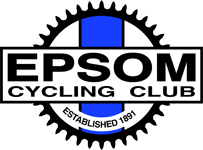 EPSOM CC 10 Mile Time Trial 4th August 2018 at 14:00 H10/8 CoursePromoted for and on behalf of Cycling Time Trials under their rules and regulationsHQ: Bentley Memorial Hall Hole Lane Bentley GU10 5NB Organiser: Richard Gill. Email: Open10@epsomcc.co.uk 020 8393 2127 (Mobile on day 07833482119)Timekeepers: Donald Ashton & Maggie SmithPlease respect the volunteers and the timekeepers who are giving up their time to help out. Numbers to be collected from the HQ where you must sign on, and later exchanged for a drink when returned. The HQ is in a residential area, please be considerate to the people who live there & keep noise to a minimum. Note areas where you can park on map below 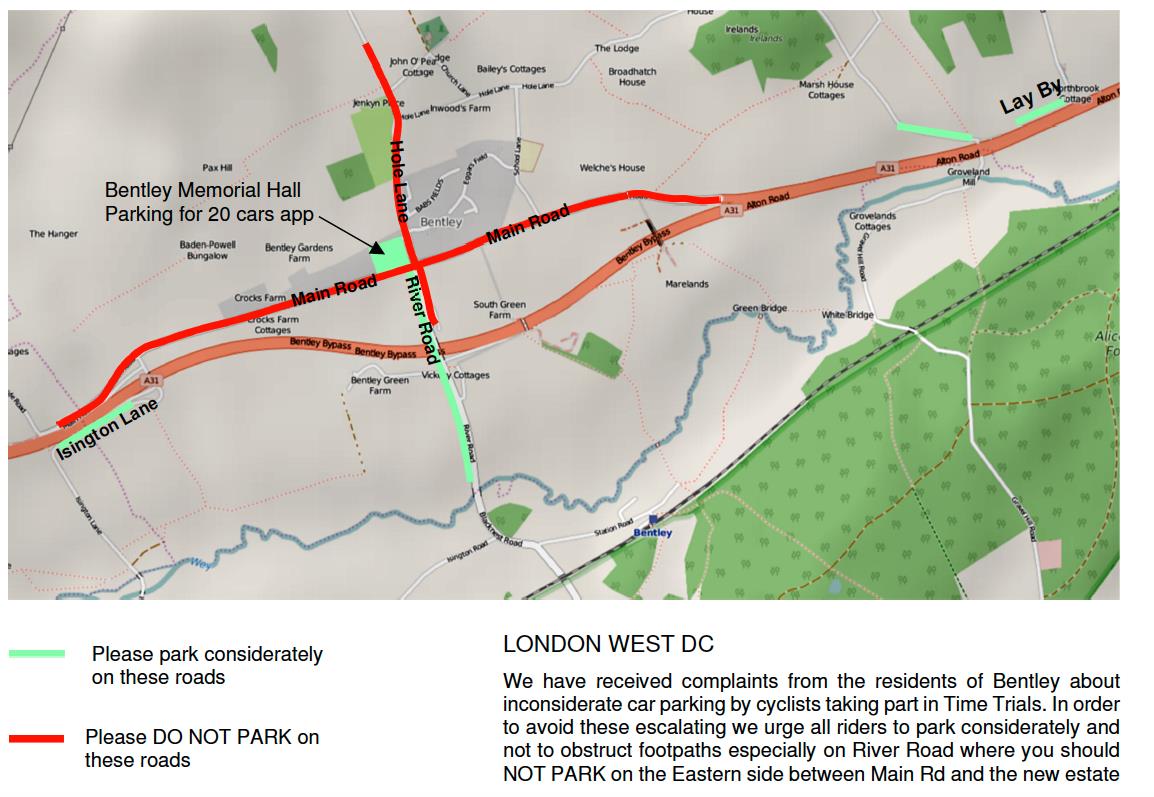 IMPORTANT NOTES AT BENTLEY MEMORIAL HALL HQPlease respect the local residents of Bentley by parking considerately. Do not park on the road near the headquarters, even for a short period of time. Please adhere to the guidance on the parking diagram included. If we receive complaints, we may lose Bentley Memorial Hall as an option for the HQ. This could potentially mean the end of up to 20 open events on the course during the year. Please sign on and collect your numbers from the headquarters and return numbers after & sign outPosition your number below the waist so that it is visible from the rear when in the racing position. No time may be recorded if number is not correctly positioned. 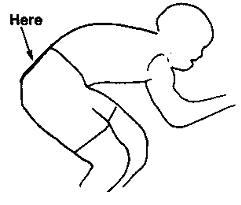 Please return number to the HQ and sign out as soon as possible after you finish. No cleats or bikes in in the hall. MAKING YOUR WAY TO THE STARTPlease allow at least 10 minutes to get to the start The start is on the opposite side of the carriageway from the HQ. Riders should only use designated crossing points and must not climb over the central reservation. Anyone seen doing so will be disqualified from the event. No vehicles, except those of the timekeepers, shall be parked at the start or finish To reach the start from the HQ in Bentley, go eastwards through the village to join the A31, cross to the right hand lane after 850 yards (there are lane markings) and then cross over to the South side of the A31 at the Gravel Hill road junction just short of the ‘Bull’ PH and continue for 760 yards to the lay-by start point. IN THE INTERESTS OF YOUR OWN SAFETY CTT regulations require the compulsory use of helmets for the under 18’s. In the interests of your own safety, Cycling Time Trials and the event promoters strongly advise all competitors to wear a hard/soft shell helmet that meets internationally accepted safety standards”It is recommended that a working rear light, either flashing or constant, is fitted to the machine in a position clearly visible to following road users and is active while the machine is in use.Head-down riding kills – if dangerous riding is witnessed it will be investigated and reported. The normal dual carriageway of the A31 has been reduced to a single lane at a point approximately three miles from the start. The left hand lane has been cross-hatched for a distance of approx 400 yards to finish at a point opposite the Petrol filling station just beyond the Hen & Chicken Public House situated on the north side. Returning from the Holybourne roundabout on the north side of the A31 the road has been reduced to a single lane by road cross-hatching on the right hand lane commencing approximately 220 yards before the junction to Mill Court on the south side and finishing adjacent to the Hen & Chicken Public House on the north side. Competitors are to act in a manner appropriate to competing on a single lane road whilst within the restrictions imposed by the road cross-hatching area. After finishing, riders must not stop but continue to one or other of the central reservation breaks, cross over with great care and go westwards passing the start point lay-by and along the Bentley by- pass to fork left onto the slip road signposted ‘Bentley’. Turn right at the ‘T’ junction to the Bentley Memorial Hall which you can see ahead of you. Strava Segment: https://www.strava.com/segments/643014There will be marshals Official Observers and checkers stationed around the course but it is your responsibility to make sure you know the course. If you do have any further questions regarding the course or getting to the start please do not hesitate to ask. Prizes All prizes will be awarded on time. – Standards will not be applied for veteran ridersNo rider can win more than one award Fastest Rider	     £40		2nd £20		3rd £10				Women:	1st £40		2nd £20		Under 30	1st £20		30-39		1st £20	 40-49		1st £20	50-59		1st £20	60 plus		1st £201st Team of 3 riders £15 each rider	2nd Team of 3 riders £10 each riderSTART SHEETOS RefH10/8 Course DescriptionDist796442Start at a point in the lead out onto the A31 from the lay-by on the south side at the commencement of the Bentley by-pass, approximately 800 yards west of the Bull Public House on the north side of the A31 and 5 yards beyond the last but one drain grating and 25 yards short of the large road direction sign marked 'Bentley 1⁄2m'. 00.00736403Proceed (Care) to join the A31 and continue to go westwards along the Bentley by-pass through Froyle to the Holybourne roundabout (Turn) 4.702802443Circle the roundabout (M2, M3, M4) (Check) and take the third exit back on to the A31 to retrace, going through Froyle and along the Bentley by-pass to a point 10
yards beyond the concrete end of a water culvert on the north side and 63 yards
short of the Gravel Hill Road minor crossroad and 163 yards short of The Bull to finish10.00BibStart TimeFirst NameLast NameClubGender114:01:00BrianHillEpsom CC214:02:00JohnFroudFestival Road Club314:03:00StuartPayneCentral Sussex CC414:04:00ChrisSummersSotonia CC514:05:00PhilipWattsNorth Hampshire RC614:06:00AdamStoneNorth Road CC714:07:00AdamWilkinsonVelo Club Venta814:08:00Nicholas Cosgreave Farnborough & Camberley CC914:09:00LesGardnerMaidenhead & District CC1014:10:00MichaelDaveyEastbourne Rovers CC1114:11:00JamesCadmanHounslow & District Whs1214:12:00ChrisAitkenThames Valley Triathletes1314:13:00PhilipMackieEpsom CC1414:14:00Christopher,RosamEpsom CC1514:15:00PaulThompsonEpsom CC1614:16:00ChrisLordBrighton Excelsior CC1714:17:00RobertWaldramTwickenham CC1814:18:00JamesMahoneySigma Sports1914:19:00BrianJamesBrighton Mitre CC2014:20:00SimonChurchIn-Gear Quickvit Italy Bike Tours RT2114:21:00MelWasleyEpsom CCW2214:22:00RachelGreenCheltenham & County Cycling ClubW2314:23:00SaraPriscoDe Laune CCW2414:24:00AnneRenshawPossibiliTTy Race TeamW2514:25:00Richard Prebble Cycle Club Basingstoke2614:26:00MarkJonesGS Stella2714:27:00PaulCannonEpsom CC2814:28:00BarrieFosterAnerley BC2914:29:00KevinBashfordEast Grinstead CC3014:30:00Matt JSmithPort Talbot Whs CC3114:31:00MalcolmDaviesDulwich Paragon CC3214:32:00Jonathan ThomasEpsom CC3314:33:00JorjJamesMaidenhead & District CC3414:34:00RobinHarrisClapham Chasers3514:35:00ChristianYatesEast Grinstead CC3614:36:00DavidChurchill Direct Power Cycling Team3714:37:00MattPhipps-taylorVELOSPORT CC3814:38:00SteveArscottVTTA (Surrey & Sussex)3914:39:00ChrisBrewerRedmon CC4014:40:00HenrikPerssonKingston Wheelers CC4114:41:00SamClarkeTeam Bottrill / Vanguard4214:42:00JeffreyDavisFarnborough & Camberley CC4314:43:00MartinKoesterPure Motion Cycling Club4414:44:00Michael ValksLewes Wanderers CC4514:45:00PeteChristensenAlton CC/Owens Cycles4614:46:00IanWhiteFarnham RC4714:47:00JamesHoranSouth Downs Bikes / Casco Europe4814:48:00PeterHorsfieldRedmon CC4914:49:00Philip Burgin Newbury RC5014:50:00JonHughesVelo Club Godalming & Haslemere5114:51:00JohnDowlingHemel Hempstead CC5214:52:00Martin BealeVelo Club St Raphael5314:53:00NickMarksCC London5414:54:00CliveJacksonCentral Sussex CC5514:55:00DaveDawkinsPortsmouth North End CC5614:56:00AndrewPayneMaidenhead & District CC5714:57:00DavidPhillipsOld Portlians CC5814:58:00RichardTurnerPearson Cycling Club5914:59:00PaulValksLewes Wanderers CC6015:00:00MarkBashfordEast Grinstead CC6115:01:00MarkDuncan...a3crg6215:02:00TimPetersHorsham Cycling6315:03:00AidanCulhaneKingston Wheelers CC6415:04:00AdrianBondDe Laune CC6515:05:00LukeMaguireGlasgow Green Cycle Club6615:06:00NolanHeatherWorthing Excelsior CC6715:07:00NealMarrinFinsbury Park CC6815:08:00JohnMcglashanRedmon CC6915:09:00BenFieldenGS Stella7015:10:00AndrewCooperBournemouth Jubilee Whs7115:11:00JimFordDorking Cycling Club7215:12:00CaineMacneilIslington Cycling Club7315:13:00DavidFrenchWeybridge Wheelers7415:14:00DanielArthurEpsom CC7515:15:00TimLynchAspire Velo Racing Team7615:16:00RobertGilmourHounslow & District Whs7715:17:00JonWigginsFrome and District Wheelers7815:18:00DerrickThirlwellKingston Wheelers CC7915:19:00DavidEnglandCrabwood CC8015:20:00Ryan Smith Charlotteville Cycling Club